COMMUNITY SERVICEFall 2012Served as a Workshop Presenter at “The Next Stage: A College/University Audition Preparation Clinic”, through The Live Theatre League of Tarrant County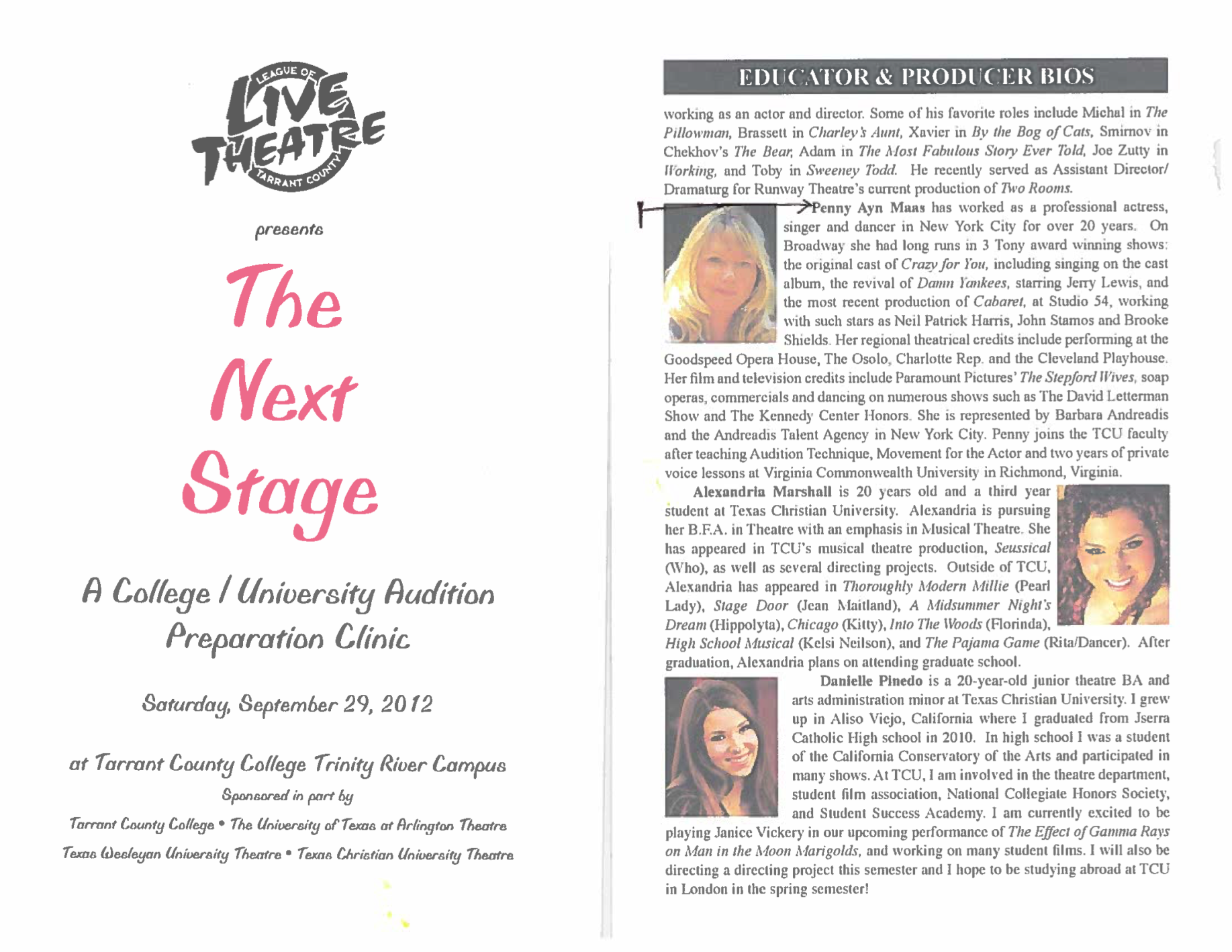 